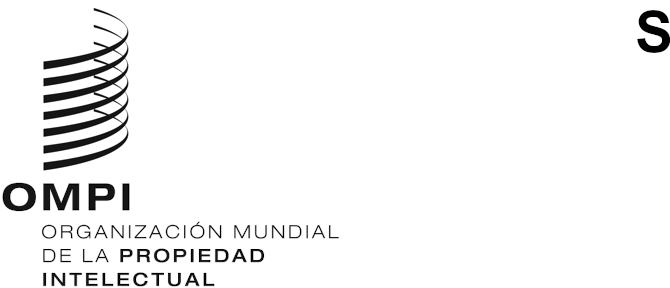 A/61/PROV.1ORIGINAL: INGLÉS fecha: 20 DE MARZO DE 2020 Asambleas de los Estados miembros de la OMPISexagésima primera serie de reunionesGinebra, 21 a 29 de septiembre de 2020proyecto de ORDEN DEL DÍA CONSOLIDADOpreparado por el director generalLISTA DE PUNTOS DEL ORDEN DEL DÍAapertura de la serie de reunionesApertura de la serie de reunionesAprobación del orden del díaElección de las MesasInforme del director general a las Asambleas de la OMPIDeclaraciones generalesÓrganos rectores y cuestiones institucionalesAdmisión de observadoresProyectos de orden del día de los períodos ordinarios de sesiones de 2021ASUNTOS RELATIVOS AL presupuesto por programas y a la supervisiónInformes de auditoría y supervisión Informe de la Comisión Consultiva Independiente de Supervisión (CCIS);Informe del auditor externo; yInforme del director de la División de Supervisión Interna (DSI)Informe del Comité del Programa y Presupuesto (PBC)Actas de las reuniones de la OMPIcomités de la OMPI y marco normativo internacionalInforme del Comité Permanente de Derecho de Autor y Derechos Conexos (SCCR)Informe del Comité Permanente sobre el Derecho de Patentes (SCP)Informe del Comité Permanente sobre el Derecho de Marcas, Diseños Industriales e Indicaciones Geográficas (SCT)Asuntos relativos a la convocación de una conferencia diplomática para la adopción de un tratado sobre el Derecho de los diseños (DLT)Informe del Comité de Desarrollo y Propiedad Intelectual (CDIP) y reseña sobre la aplicación de las recomendaciones de la Agenda para el DesarrolloInforme del Comité Intergubernamental de la OMPI sobre Propiedad Intelectual y Recursos Genéticos, Conocimientos Tradicionales y Folclore (CIG)Informe del Comité de Normas Técnicas de la OMPI (CWS)SERVICIOS DE PROPIEDAD INTELECTUAL DE ALCANCE MUNDIALSistema del PCTSistema de MadridSistema de La HayaSistema de LisboaCentro de Arbitraje y Mediación de la OMPI, y nombres de dominioOTRAS ASAMBLEAS Y TRATADOSTratado de Marrakech para facilitar el acceso a las obras publicadas a las personas ciegas, con discapacidad visual o con otras dificultades para acceder al texto impreso (Tratado de Marrakech)Tratado de Beijing sobre Interpretaciones y Ejecuciones Audiovisuales (Tratado de Beijing)asuntos relativos al personalInformes sobre asuntos relativos al personalInforme sobre recursos humanos; yInforme de la Oficina de Ética ProfesionalEnmiendas al Estatuto y Reglamento del PersonalDesignación del Presidente y el Presidente Adjunto de la Junta de Apelación de la OMPICLAUSURA DE LA SERIE DE REUNIONESAprobación del informeClausura de la serie de reunionesPROGRAMA DE TRABAJO INDICATIVOSe propone que los siguientes puntos del orden del día sean examinados en las fechas que figuran a continuación:Lunes 21 de septiembre	puntos 1 a 5Martes 22 de septiembre	puntos 5 (continuación), 6, 7, 9, 10Miércoles 23 de septiembre	puntos 8, 11 a 17, 22Jueves 24 de septiembre	puntos 18 a 21, 23, 24Viernes 25 de septiembre	puntos 25 a 27Lunes 28 de septiembre 	Reservado, en caso de que algún punto del orden del día no haya quedado finalizado el 25 de septiembre, y para que la Secretaría pueda preparar el informe resumidoMartes 29 de septiembre	puntos 28 y 29El presente programa de trabajo es meramente indicativo y cualquiera de los puntos del día podrá ser objeto de debate en cualquiera de los días comprendidos entre el 21 y el 29 de septiembre de 2020, previa decisión del presidente o los presidentes, conforme a lo dispuesto en el Reglamento General de la OMPI.Las sesiones de la mañana tendrán lugar de las 10 a las 13 horas, las sesiones de la tarde se celebrarán de las 15 a las 18 horas y, cuando proceda, podrán organizarse sesiones nocturnas para finalizar las deliberaciones de los puntos del orden del día cuyo examen haya sido previsto para ese mismo día.ÓRGANOS INTERESADOSConforme a la práctica habitual, en el proyecto de orden del día figuran las cuestiones que conciernen a los órganos convocados en el marco de las Asambleas (cuya lista figura en el documento A/61/INF/1) de forma consolidada, en el sentido de que cuando una cuestión concierne a más de un órgano, dicha cuestión figura como un único punto del orden del día:Órganos interesados: Todos los que han sido convocados (21), según la enumeración que consta en el documento A/61/INF/1Presidente: El presidente de la Asamblea General de la OMPIPuntos del orden del día: 1, 2, 4, 5, 6, 8.ii), 9 y 10Órgano interesado: Asamblea General de la OMPIPresidente: El presidente de la Asamblea General de la OMPIPuntos del orden del día: 8.i), 8.iii), 11, 12, 13, 14, 15, 16, 17 y 22Órgano interesado: Comité de Coordinación de la OMPIPresidente: El presidente del Comité de Coordinación de la OMPIPuntos del orden del día: 25, 26 y 27Órganos interesados: Conferencia de la OMPI, Comité Ejecutivo de la Unión de París y Comité Ejecutivo de la Unión de BernaPresidente: El presidente del Comité de Coordinación de la OMPIPuntos del orden del día: 3 y 7Órgano interesado: Asamblea de la Unión del PCTPresidente: El presidente de la Asamblea de la Unión del PCTPunto del orden del día: 18Órgano interesado: Asamblea de la Unión de MadridPresidente: El presidente de la Asamblea de la Unión de MadridPunto del orden del día: 19Órgano interesado: Asamblea de la Unión de La HayaPresidente: El presidente de la Asamblea de la Unión de La HayaPunto del orden del día: 20Órgano interesado: Asamblea de la Unión de LisboaPresidente: El presidente de la Asamblea de la Unión de LisboaPunto del orden del día: 21Órgano interesado: Asamblea del Tratado de MarrakechPresidente: El presidente de la Asamblea del Tratado de MarrakechPunto del orden del día: 23Órgano interesado: Asamblea del Tratado de BeijingPresidente: El presidente de la Asamblea del Tratado de BeijingPunto del orden del día: 24[Fin del documento]